Чем опасны самовольные уходы для детей.	Беседуя с детьми на такие серьезные темы, очень важно доносить до сознания детей правила безопасного поведения в той или иной опасной жизненной ситуации. Поэтому необходимо чтобы дети анализировали свои поступки и делали правильные выводы. На занятии на данную тему, мы рассмотрели несколько ситуаций: «Ты ушел самовольно и заблудился в большом городе, что делать?», «Ты ушел самовольно и заблудился в лесу, что делать?», «Ты ушел самовольно встретил людей, как ты понял, с нехорошими намерениями, что делать?» и много других опасных ситуаций, которые поджидают ребенка, если он позволил себе уйти, куда- либо, без разрешения взрослого. 	Воспитатель: Чернухина Н. М. 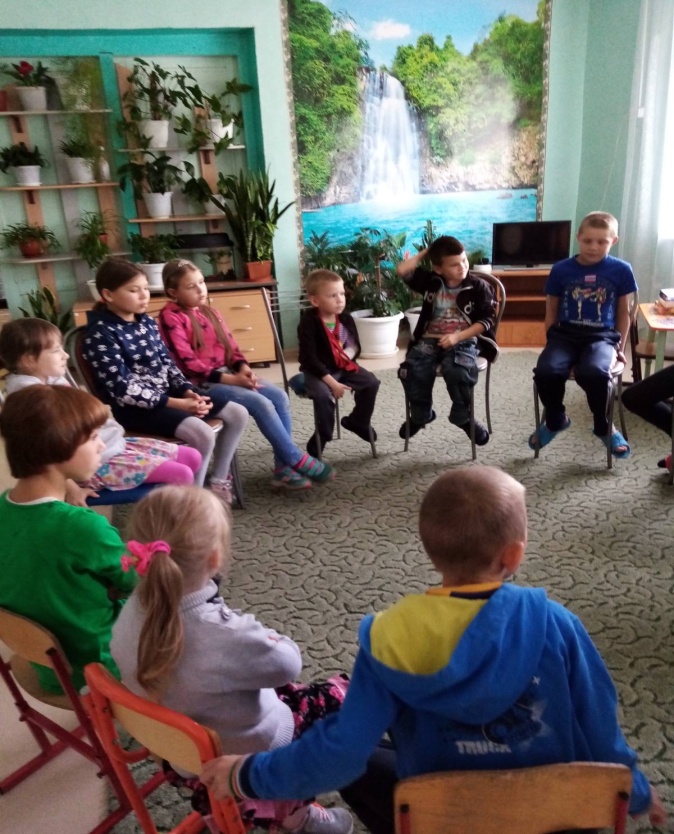 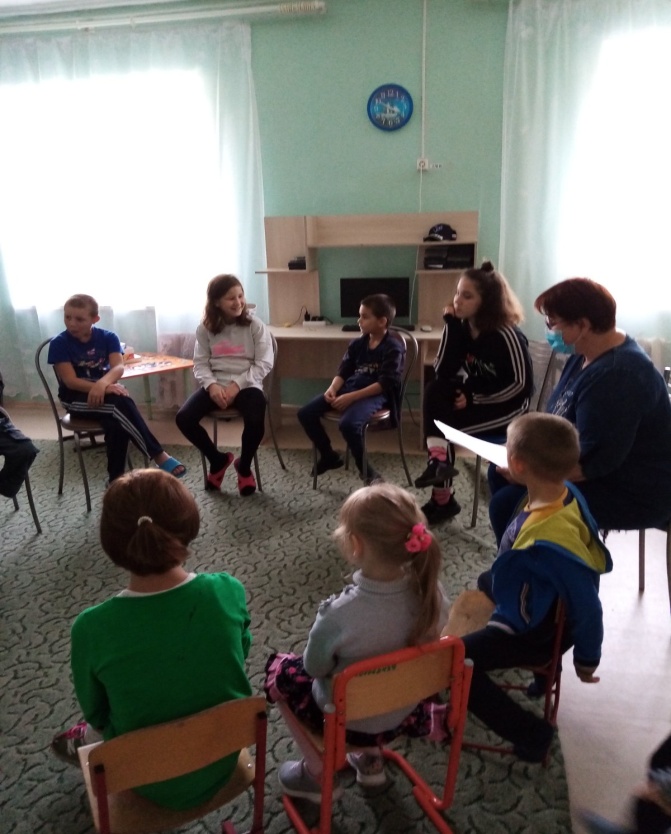 